ASSEMBLEA straoRDINARIA ELETTIVA SOCIETA’ C.R. LOMBARDIA	7871. Comunicazioni della f.i.g.c.	788#unitidaglistessicolori	7882. Comunicazioni della lega nazionale dilettanti	7882.1 Comunicati Ufficiali L.N.D.	7882.2 Circolari Ufficiali L.N.D.	7883. Comunicazioni del Comitato Regionale Lombardia	7893.2 Segreteria	7893.2.1 PROSSIMI COMUNICATI UFFICIALI	7893.2.2 ORARIO UFFICIALE INIZIO GARE (ORA LEGALE)	7894. Comunicazioni per l’attività del Settore Giovanile Scolastico del C.R.L.	7904.1 Attività S.G.S. di competenza L.N.D.	7904.1.1 APPROVAZIONE Tornei – Settore Giovanile Scolastico	7904.2 Attività di competenza s.g.s.	7904.2.1 Pubblicazione circolare UFFICIALE	7905. Notizie DELLA DELEGAZIONE DI MONZA	7915.1 Variazioni	7915.2 SOCIETA’ INADEMPIENTI INVIO RAPPORTI ATTIVITA’ DI BASE - ESORDIENTI	7915.3 RAPPRESENTATIVA PROVINCIALE FEMMINILE UNDER 15	7925.4 FASI FINALI UNDER 19, UNDER 17, UNDER 16, UNDER 15 E UNDER 14	7945.5 RITIRO DOCUMENTI	7966. Notizie su Attività Agonistica	7977. Giustizia di Secondo Grado Territoriale	8137.1 Corte sportiva di appello territoriale del crl	813Reclamo della società C.S. VILLANOVA – Campionato 2°Categoria – Gir. R	8137.2 Tribunale Federale Territoriale del CRL	815Riunione del 16 marzo 2023	8158. Rettifiche	8168.1 RETTIFICHE	8169. Legenda	816Legenda Simboli Giustizia Sportiva	816ASSEMBLEA straoRDINARIA ELETTIVA SOCIETA’ C.R. LOMBARDIASi ricorda alle Società che con Comunicato Ufficiale del C.R. Lombardia n. 53 del 08.03.2023 è stata convocata l’Assemblea Straordinaria Elettiva del Comitato Regionale Lombardia L.N.D./F.I.G.C. per sabato 25 marzo 2023, ore 10.00 in prima convocazione ed ore 11.00 in seconda convocazione. L’Assemblea si terrà in presenza pressoNH Milano Congress Centre, Strada 2ª, Milanofiori, Assago (Milano),ed avrà il seguenteORDINE DEL GIORNO1) verifica poteri;2) nomina del Presidente dell’Assemblea; 3) comunicazioni del Vice Presidente Vicario del C.R. Lombardia;4) elezione straordinaria del Presidente del Comitato Regionale Lombardia a valere per il quadriennio olimpico 2021/2024.Le operazioni di verifica poteri saranno effettuate dal Tribunale Federale a livello Territoriale del C.R. Lombardia riunito in apposito Collegio di Garanzia Elettorale, dalle ore 08.00 dello stesso sabato 25 marzo 2023 presso la sede dell’Assemblea. A tutte le Società aventi diritto di voto è stato inviato dalla casella di posta spedizionicrl@lnd.it sulle proprie caselle di posta elettronica censite, ed a quelle censite dei propri legali rappresentanti, le Delega Mod. A (Delega di rappresentanza a Società) e Delega Mod. B (Delega di rappresentanza intra societaria). Laddove non fosse stata ricevuta la suddetta comunicazione, si prega di farne segnalazione all’indirizzo mail societacrl@lnd.it da indirizzo mail censito della Società. Si ricorda altresì che sono invitate a partecipare all’Assemblea, ai sensi delle vigenti norme regolamentari, il rappresentante legale, o un dirigente appositamente delegato, delle Società di Lega e di puro Settore Giovanile e Scolastico non aventi diritto di voto. Le Società stesse hanno ricevuto sulle proprie caselle di posta elettronica censite, ed a quelle del proprio legale rappresentante, Modello di Delega B (rappresentanza intra societaria) necessario ai fini dell’accredito all’Assemblea come invitati alla stessa senza diritto di voto.  Si ricorda ai Presidenti ed ai Dirigenti che dovranno presentarsi in sede di verifica poteri e/o accrediti muniti di documento di identità in corso di validità. 1. Comunicazioni della f.i.g.c. #unitidaglistessicoloriIl calcio italiano rinnova il suo impegno contro la discriminazione razziale. La Federazione Italiana Giuoco Calcio, i suoi Settori, le sue Divisioni e tutte le componenti federali inviano un messaggio univoco in occasione della Giornata Internazionale per l'eliminazione della discriminazione razziale.Si invitano tutte le società affiliate a dare lettura del testo allegato al presente C.U. in occasione delle gare del 25-26 marzo 2023.2. Comunicazioni della lega nazionale dilettanti 2.1 Comunicati Ufficiali L.N.D.Di seguito si pubblicano:C.U. n. 277: “https://www.lnd.it/it/comunicati-e-circolari/comunicati-ufficiali/stagione-sportiva-2022-2023/10529-comunicato-ufficiale-n-277-modifiche-norme-transitorie-e-finali-regolamento-aia/file C.U. n. 283: “https://www.lnd.it/it/comunicati-e-circolari/comunicati-ufficiali/stagione-sportiva-2022-2023/10543-comunicato-ufficiale-n-283-modifiche-regolamento-elettivo-assemblea-generale-aia/file C.U. n. 284: “Revoca disposizioni emanate con Circolare L.N.D. n. 19 del 2 Settembre 2022 (gestione casi Covid-19)”https://www.lnd.it/it/comunicati-e-circolari/comunicati-ufficiali/stagione-sportiva-2022-2023/10544-comunicato-ufficiale-n-284-revoca-disposizioni-emanate-con-circolare-l-n-d-n-19-del-2-settembre-2022/file  2.2 Circolari Ufficiali L.N.D.Nessuna comunicazione3. Comunicazioni del Comitato Regionale LombardiaNessuna comunicazione3.2 Segreteria3.2.1 PROSSIMI COMUNICATI UFFICIALISi rende noto che, in considerazione dei previsti turni infrasettimanali di campionato del 28 e 29 marzo, i prossimi Comunicati Ufficiali del C.R. Lombardia verranno pubblicati: Lunedì 27 marzo p.v. Giovedì 30 marzo p.v. (Comunicato settimanale ordinario)Venerdì 01 aprile p.v.3.2.2 ORARIO UFFICIALE INIZIO GARE (ORA LEGALE)Si ricorda alle Società che, dato il cambio dell’ora (ora legale), da domenica 26 Marzo p.v. le gare dei Campionati Regionali con orari ufficiali avranno inizio alle ore 15:30. Restano fermi e invariati gli orari particolari se e come già autorizzati precedentemente.4. Comunicazioni per l’attività del Settore Giovanile Scolastico del C.R.L.4.1 Attività S.G.S. di competenza L.N.D.4.1.1 APPROVAZIONE Tornei – Settore Giovanile ScolasticoSi comunica l’avvenuta APPROVAZIONE dei seguenti tornei:4.2 Attività di competenza s.g.s.4.2.1 Pubblicazione circolare UFFICIALEIn allegato al presente C.U. si pubblica CIRCOLARE SGS n° 34 FIGC Lombardia contenente le news relative al SGS FIGC Lombardia.5. Notizie DELLA DELEGAZIONE DI MONZA5.1 VariazioniIMPORTANTE: Si ribadisce che tutti gli spostamenti gare che comportino una modifica della data (posticipo) dovranno essere opportunamente documentati, non saranno più accettati con generiche motivazioni.UNDER 17UNDER 15UNDER 145.2 SOCIETA’ INADEMPIENTI INVIO RAPPORTI ATTIVITA’ DI BASE - ESORDIENTILe seguenti Società non hanno inviato il referto delle gare esordienti di proprio competenza del week-end 4/5 marzo:i referti andranno spediti a adb.monza@lnd.it entro il mercoledì successivo alla gara mettendo come oggetto es. ESORDIENTI-GIRONE 7-SQUADRA1-SQUADRA2-10/10/2022, creando un pdf UNICO composto da referto e distinte. Ogni Società dovrà quindi fare una e-mail per ogni partita disputata, non una mail con in allegato tutte le partite disputate.Constatato il mancato invio dei rapporti gara, la Delegazione si organizzerà per le settimane successive, al ripristino delle sanzioni verso le Società che non inviano regolare rapporto o comunicazione di rinvio gara.5.3 RAPPRESENTATIVA PROVINCIALE FEMMINILE UNDER 151° CONVOCAZIONEIN PREVISIONE DEL QUADRANGOLARE TORNEO DELLE PROVINCIE 2023, SONO CONVOCATE LE SOTTOINDICATE CALCIATRICI PER UN ALLENAMENTO DI SELEZIONE IL 27/03 A BELLUSCO, VIA ADAMELLO 4 CON RITROVO ORE 18,15 (CAMPO IN ERBA ARTIFICIALE ).Le stesse dovranno presentarsi ai responsabili DELLA DELEGAZIONE PROVINCIALE munite del proprio corredo personale di gioco, dell’originale del Documento di Identità e con la copia del certificate medico agonistico, significando che lo stesso è indispensabile ai fini della partecipazione.Le società interessate provvederanno ad avvertire le proprie giocatricii con la massima sollecitudine. Solo in caso di accertata indisponibilità delle stesse, corredata da pezza giustificativa dovranno inviare tramite e-mail a del.Monza@Ind.It entro e non oltre le ore 18,00 di DOMENICA 26  MARZO. Per informazioni e comunicazioni urgenti contattare telefonicamente il direttore responsabile Sig. Gritti Oliviero 3387333485Lo STAFF Tecnico è così Composto:Allenatore : sig. Di Meo SalvatoreAllenatore in Seconda : Sig.a. Callovini FedericaAll. Portieri: Sig. Platto GiovanniAccompagnatore Ufficiale: Sig. Colombo GianpietroTeam. Manager: Sig.  Gritti Oliviero 33873334852° CONVOCAZIONEIN PREVISIONE DEL QUADRANGOLARE TORNEO DELLE PROVINCIE 2023, SONO CONVOCATE LE SOTTOINDICATE CALCIATRICI PER UN ALLENAMENTO DI SELEZIONE IL 3 APRILE AD AGRATE BRIANZA CON RITROVO ORE 18,15 (CAMPO IN ERBA ARTIFICIALE ).Le stesse dovranno presentarsi ai responsabili DELLA DELEGAZIONE PROVINCIALE munite del proprio corredo personale di gioco, dell’originale del Documento di Identità e con la copia del certificate medico agonistico, significando che lo stesso è indispensabile ai fini della partecipazione.Le società interessate provvederanno ad avvertire le proprie giocatricii con la massima sollecitudine. Solo in caso di accertata indisponibilità delle stesse, corredata da pezza giustificativa dovranno inviare tramite e-mail a del.Monza@Ind.It entro e non oltre le ore 18,00 di DOMENICA 2 APRILE. Per informazioni e comunicazioni urgenti contattare telefonicamente il direttore responsabile Sig. Gritti Oliviero 3387333485Lo STAFF Tecnico è così Composto:Allenatore : sig. Di Meo SalvatoreAllenatore in Seconda : Sig.a. Callovini FedericaAll. Portieri: Sig. Platto GiovanniAccompagnatore Ufficiale: Sig. Colombo GianpietroTeam. Manager: Sig.  Gritti Oliviero 33873334855.4 FASI FINALI UNDER 19, UNDER 17, UNDER 16, UNDER 15 E UNDER 14Si pubblica il regolamento delle fasi finali dei campionati in oggetto.Per tutte le categorie le sole ammonizioni saranno azzerate rispetto a quelle accumulate durante il campionato, la squalifica per recidiva scatterà alla seconda ammonizione.JUNIORESin caso di parità di punteggio  e differenza gol al termine della gara di ritorno si procederà per l’assegnazione del titolo direttamente  alla disputa dei calci di rigore in base alle norme vigenti .TRIANGOLARI ALLIEVI E GIOVANISSIMIIn caso di parità al termine dei tempi regolamentari verranno fatti effettuare i Calci di Rigore come da regolamento  delle norme F.I.G.C   .Punti assegnati:    3 in caso di vittoria al termine dei tempi regolamentari , 2 in caso di vittoria  ai calci di rigore  , 1 in caso di sconfitta ai calci di rigore   0  per la sconfitta al termine dei tempi regolamentariUNDER 17REGOLAMENTO FASE FINALEPer stabilire la graduatoria finale in caso di squadre a parità di punti si terrà conto nell’ordine:a)	Scontro direttob)	Miglior differenza reti negli incontri diretti fra le squadre a parità di punti c)	Differenza reti sul totale degli incontri disputati nel girone finaled)	Maggior numero di reti segnate sul totale degli incontri disputati nel girone finalee)	Graduatoria coppa disciplinaUNDER 16REGOLAMENTO FASE FINALEPer stabilire la graduatoria finale in caso di squadre a parità di punti si terrà conto nell’ordine:a)	Scontro direttob)	Miglior differenza reti negli incontri diretti fra le squadre a parità di punti c)	Differenza reti sul totale degli incontri disputati nel girone finaled)	Maggior numero di reti segnate sul totale degli incontri disputati nel girone finalee)	Graduatoria coppa disciplinaUNDER 15REGOLAMENTO FASE FINALEPer stabilire la graduatoria finale in caso di squadre a parità di punti si terrà conto nell’ordine:a)	Scontro direttob)	Miglior differenza reti negli incontri diretti fra le squadre a parità di punti c)	Differenza reti sul totale degli incontri disputati nel girone finaled)	Maggior numero di reti segnate sul totale degli incontri disputati nel girone finalee)	Graduatoria coppa disciplinaUNDER 14REGOLAMENTO FASE FINALEPer stabilire la graduatoria finale in caso di squadre a parità di punti si terrà conto nell’ordine:a)	Scontro direttob)	Miglior differenza reti negli incontri diretti fra le squadre a parità di punti c)	Differenza reti sul totale degli incontri disputati nel girone finaled)	Maggior numero di reti segnate sul totale degli incontri disputati nel girone finalee)	Graduatoria coppa disciplina5.5 RITIRO DOCUMENTILe seguenti Società sono invitate a prendere appuntamento per ritirare i documenti giacenti presso la Delegazione:6. Notizie su Attività AgonisticaSECONDA CATEGORIA MONZAVARIAZIONI AL PROGRAMMA GAREGARA VARIATAGIRONE RGIRONE SRISULTATIRISULTATI UFFICIALI GARE DEL 19/03/2023Si trascrivono qui di seguito i risultati ufficiali delle gare disputateGIUDICE SPORTIVOIl Giudice Sportivo Sig. UMBERTO SARTORELLI, assistito dal Sig. FRIGERIO GIANNI MARIO (A.I.A.) e dal Sostituto Giudice Sig. FABRIZIO COLOMBO ha adottato le decisioni che di seguito integralmente si riportano:GARE DEL 19/ 3/2023 PROVVEDIMENTI DISCIPLINARI In base alle risultanze degli atti ufficiali sono state deliberate le seguenti sanzioni disciplinari. SOCIETA' AMMENDA Euro 40,00 CAMPAGNOLA DON BOSCO 
Per comportamento offensivo dei propri sostenitori nei confronti dell'Arbitro DIRIGENTI INIBIZIONE A SVOLGERE OGNI ATTIVITA' FINO AL 16/ 4/2023 MASSAGGIATORI SQUALIFICA. FINO AL 16/ 4/2023 CALCIATORI ESPULSI SQUALIFICA PER SEI GARE EFFETTIVE Per grave atto di violenza nei confronti di un avversario ( art 38 comma 1 nuovo C.G.S.) A gioco fermo colpiva intenzionalmente con una gomitata al naso un calciatore avversario SQUALIFICA PER DUE GARE EFFETTIVE SQUALIFICA PER UNA GARA EFFETTIVA CALCIATORI NON ESPULSI SQUALIFICA PER DUE GARE EFFETTIVE Per frase offensiva nei confronti dell'Arbitro, a fine gara SQUALIFICA PER UNA GARA EFFETTIVA PER RECIDIVITA' IN AMMONIZIONE (V INFR) AMMONIZIONE CON DIFFIDA (IX) AMMONIZIONE CON DIFFIDA (IV INFR) TERZA CATEGORIA MONZAVARIAZIONI AL PROGRAMMA GAREGARA VARIATAGIRONE ARISULTATIRISULTATI UFFICIALI GARE DEL 19/03/2023Si trascrivono qui di seguito i risultati ufficiali delle gare disputateGIUDICE SPORTIVOIl Giudice Sportivo Sig. UMBERTO SARTORELLI, assistito dal Sig. FRIGERIO GIANNI MARIO (A.I.A.) e dal Sostituto Giudice Sig. FABRIZIO COLOMBO ha adottato le decisioni che di seguito integralmente si riportano:GARE DEL 19/ 3/2023 PROVVEDIMENTI DISCIPLINARI In base alle risultanze degli atti ufficiali sono state deliberate le seguenti sanzioni disciplinari. SOCIETA' AMMENDA Euro 90,00 RONCELLO F.C. 2018 
Per comportamento ripetutamente e gravemente offensivo dei propri sostenitori nei confronti dell'Arbitro ALLENATORI SQUALIFICA FINO AL 2/ 4/2023 SQUALIFICA PER UNA GARA EFFETTIVA PER RECIDIVITA' IN AMMONIZIONE (V INFR) CALCIATORI ESPULSI SQUALIFICA PER DUE GARE EFFETTIVE SQUALIFICA PER UNA GARA EFFETTIVA CALCIATORI NON ESPULSI SQUALIFICA PER UNA GARA EFFETTIVA PER RECIDIVITA' IN AMMONIZIONE (V INFR) AMMONIZIONE CON DIFFIDA (IV INFR) JUNIORES UNDER 19 MONZA B.VARIAZIONI AL PROGRAMMA GAREGARA VARIATAGIRONE ARISULTATIRISULTATI UFFICIALI GARE DEL 11/03/2023Si trascrivono qui di seguito i risultati ufficiali delle gare disputateRISULTATI UFFICIALI GARE DEL 18/03/2023Si trascrivono qui di seguito i risultati ufficiali delle gare disputateGIUDICE SPORTIVOIl Giudice Sportivo Sig. UMBERTO SARTORELLI, assistito dal Sig. FRIGERIO GIANNI MARIO (A.I.A.) e dal Sostituto Giudice Sig. FABRIZIO COLOMBO ha adottato le decisioni che di seguito integralmente si riportano:GARE DEL 11/ 3/2023 PROVVEDIMENTI DISCIPLINARI In base alle risultanze degli atti ufficiali sono state deliberate le seguenti sanzioni disciplinari. CALCIATORI NON ESPULSI SQUALIFICA PER UNA GARA EFFETTIVA PER RECIDIVITA' IN AMMONIZIONE (V INFR) GARE DEL 18/ 3/2023 PROVVEDIMENTI DISCIPLINARI In base alle risultanze degli atti ufficiali sono state deliberate le seguenti sanzioni disciplinari. SOCIETA' AMMENDA Euro 250,00 VIRTUS INZAGO 
Per lancio di due fumogeni in campo durante lo svolgimento della gara 
Euro 70,00 PRO LISSONE CALCIOEuro 70,00 CITTA DI MONZA 
Per comportamento ripetutamente offensivo dei propri sostenitori nei confronti dell'Arbitro CALCIATORI ESPULSI SQUALIFICA PER TRE GARE EFFETTIVE Espulso per proteste, alla vista del cartellino rosso profferiva espressioni ingiuriose e minacciose nei confronti dell'Arbitro Per reciproci atti di violenza ( Art 38 comma 1 nuovo C.G.S.) SQUALIFICA PER UNA GARA EFFETTIVA CALCIATORI NON ESPULSI SQUALIFICA PER DUE GARE EFFETTIVE Per comportamento gravemente offensivo nei confronti dell'Arbitro, a fine gara SQUALIFICA PER UNA GARA EFFETTIVA Per reciproche scorrettezze, a fine gara SQUALIFICA PER UNA GARA EFFETTIVA PER RECIDIVITA' IN AMMONIZIONE (V INFR) AMMONIZIONE CON DIFFIDA (IX) AMMONIZIONE CON DIFFIDA (IV INFR) GARE DEL 19/ 3/2023 PROVVEDIMENTI DISCIPLINARI In base alle risultanze degli atti ufficiali sono state deliberate le seguenti sanzioni disciplinari. CALCIATORI ESPULSI SQUALIFICA PER UNA GARA EFFETTIVA CALCIATORI NON ESPULSI AMMONIZIONE CON DIFFIDA (IX) ALLIEVI PROVINC. UNDER 17 -MB-VARIAZIONI AL PROGRAMMA GAREGARA VARIATAGIRONE AGIRONE BGIRONE CRISULTATIRISULTATI UFFICIALI GARE DEL 15/03/2023Si trascrivono qui di seguito i risultati ufficiali delle gare disputateRISULTATI UFFICIALI GARE DEL 19/03/2023Si trascrivono qui di seguito i risultati ufficiali delle gare disputateGIUDICE SPORTIVOIl Giudice Sportivo Sig. UMBERTO SARTORELLI, assistito dal Sig. FRIGERIO GIANNI MARIO (A.I.A.) e dal Sostituto Giudice Sig. FABRIZIO COLOMBO ha adottato le decisioni che di seguito integralmente si riportano:GARE DEL 12/ 3/2023 PROVVEDIMENTI DISCIPLINARI In base alle risultanze degli atti ufficiali sono state deliberate le seguenti sanzioni disciplinari. CALCIATORI NON ESPULSI AMMONIZIONE CON DIFFIDA (IV INFR) GARE DEL 13/ 3/2023 PROVVEDIMENTI DISCIPLINARI In base alle risultanze degli atti ufficiali sono state deliberate le seguenti sanzioni disciplinari. CALCIATORI ESPULSI SQUALIFICA PER UNA GARA EFFETTIVA GARE DEL 15/ 3/2023 PROVVEDIMENTI DISCIPLINARI In base alle risultanze degli atti ufficiali sono state deliberate le seguenti sanzioni disciplinari. CALCIATORI NON ESPULSI SQUALIFICA PER UNA GARA EFFETTIVA PER RECIDIVITA' IN AMMONIZIONE (V INFR) AMMONIZIONE CON DIFFIDA (IV INFR) GARE DEL 17/ 3/2023 PROVVEDIMENTI DISCIPLINARI In base alle risultanze degli atti ufficiali sono state deliberate le seguenti sanzioni disciplinari. CALCIATORI ESPULSI SQUALIFICA PER UNA GARA EFFETTIVA GARE DEL 19/ 3/2023 PROVVEDIMENTI DISCIPLINARI In base alle risultanze degli atti ufficiali sono state deliberate le seguenti sanzioni disciplinari. ALLENATORI SQUALIFICA FINO AL 2/ 4/2023 CALCIATORI ESPULSI SQUALIFICA PER UNA GARA EFFETTIVA CALCIATORI NON ESPULSI SQUALIFICA PER UNA GARA EFFETTIVA PER RECIDIVITA' IN AMMONIZIONE (V INFR) AMMONIZIONE CON DIFFIDA (IV INFR) ALLIEVI PROVINC. UNDER 16 -MB-VARIAZIONI AL PROGRAMMA GAREGARA VARIATAGIRONE DGIRONE EGIRONE FRISULTATIRISULTATI UFFICIALI GARE DEL 19/03/2023Si trascrivono qui di seguito i risultati ufficiali delle gare disputateGIUDICE SPORTIVOIl Giudice Sportivo Sig. UMBERTO SARTORELLI, assistito dal Sig. FRIGERIO GIANNI MARIO (A.I.A.) e dal Sostituto Giudice Sig. FABRIZIO COLOMBO ha adottato le decisioni che di seguito integralmente si riportano:GARE DEL 18/ 3/2023 PROVVEDIMENTI DISCIPLINARI In base alle risultanze degli atti ufficiali sono state deliberate le seguenti sanzioni disciplinari. CALCIATORI NON ESPULSI AMMONIZIONE CON DIFFIDA (IV INFR) GARE DEL 19/ 3/2023 PROVVEDIMENTI DISCIPLINARI In base alle risultanze degli atti ufficiali sono state deliberate le seguenti sanzioni disciplinari. CALCIATORI ESPULSI SQUALIFICA PER DUE GARE EFFETTIVE SQUALIFICA PER UNA GARA EFFETTIVA CALCIATORI NON ESPULSI SQUALIFICA PER UNA GARA EFFETTIVA Per espressione ingiuriosa nei confronti di un avversario, a fine garaSQUALIFICA PER UNA GARA EFFETTIVA PER RECIDIVITA' IN AMMONIZIONE (V INFR) AMMONIZIONE CON DIFFIDA (IV INFR) GIOVANISSIMI PROV. UNDER 15-MBVARIAZIONI AL PROGRAMMA GAREGARA VARIATAGIRONE AGIRONE BGIRONE CRISULTATIRISULTATI UFFICIALI GARE DEL 15/03/2023Si trascrivono qui di seguito i risultati ufficiali delle gare disputateRISULTATI UFFICIALI GARE DEL 19/03/2023Si trascrivono qui di seguito i risultati ufficiali delle gare disputateGIUDICE SPORTIVOIl Giudice Sportivo Sig. UMBERTO SARTORELLI, assistito dal Sig. FRIGERIO GIANNI MARIO (A.I.A.) e dal Sostituto Giudice Sig. FABRIZIO COLOMBO ha adottato le decisioni che di seguito integralmente si riportano:GARE DEL 18/ 3/2023 PROVVEDIMENTI DISCIPLINARI In base alle risultanze degli atti ufficiali sono state deliberate le seguenti sanzioni disciplinari. CALCIATORI ESPULSI SQUALIFICA PER UNA GARA EFFETTIVA CALCIATORI NON ESPULSI SQUALIFICA PER UNA GARA EFFETTIVA PER RECIDIVITA' IN AMMONIZIONE (V INFR) AMMONIZIONE CON DIFFIDA (IV INFR) GARE DEL 19/ 3/2023 PROVVEDIMENTI DISCIPLINARI In base alle risultanze degli atti ufficiali sono state deliberate le seguenti sanzioni disciplinari. SOCIETA' AMMENDA Euro 50,00 DB CALCIO CESANO MADERNO 
Per comportamento ripetutamente e gravemente offensivo dei propri sostenitori nei confronti dell'Arbitro CALCIATORI ESPULSI SQUALIFICA PER UNA GARA EFFETTIVA CALCIATORI NON ESPULSI SQUALIFICA PER UNA GARA EFFETTIVA PER RECIDIVITA' IN AMMONIZIONE (V INFR) AMMONIZIONE CON DIFFIDA (IX) AMMONIZIONE CON DIFFIDA (IV INFR) GIOVANIS PROV UNDER 14 PRIM-MBVARIAZIONI AL PROGRAMMA GAREGARA VARIATAGIRONE 3RISULTATIRISULTATI UFFICIALI GARE DEL 19/03/2023Si trascrivono qui di seguito i risultati ufficiali delle gare disputateGIUDICE SPORTIVOIl Giudice Sportivo Sig. UMBERTO SARTORELLI, assistito dal Sig. FRIGERIO GIANNI MARIO (A.I.A.) e dal Sostituto Giudice Sig. FABRIZIO COLOMBO ha adottato le decisioni che di seguito integralmente si riportano:GARE DEL 18/ 3/2023 PROVVEDIMENTI DISCIPLINARI In base alle risultanze degli atti ufficiali sono state deliberate le seguenti sanzioni disciplinari. MASSAGGIATORI SQUALIFICA. FINO AL 2/ 4/2023 GARE DEL 19/ 3/2023 PROVVEDIMENTI DISCIPLINARI In base alle risultanze degli atti ufficiali sono state deliberate le seguenti sanzioni disciplinari. CALCIATORI ESPULSI SQUALIFICA PER UNA GARA EFFETTIVA 7. Giustizia di Secondo Grado Territoriale7.1 Corte sportiva di appello territoriale del crlReclamo della società C.S. VILLANOVA – Campionato 2°Categoria – Gir. RGARA del 19.2.2023 A.S.D. POZZO CALCIO – C.S. VILLANOVAC.U. n. 34 della Delegazione Provinciale di Monza datato 02.03.2023La società C.S. VILLANOVA ha proposto reclamo avverso la decisione del G.S. di 1°Grado presso la Delegazione Provinciale di Monza che, in relazione alla partita in oggetto, ha disposto la ripetizione della gara per errore tecnico dell’Arbitro.Al reclamo ha resistito con motivata memoria la A.S.D. POZZO CALCIO, chiedendo la conferma della decisione adottata dal Giudice Sportivo.Esaminati gli atti, questa CorteOSSERVALa dinamica degli eventi è incontestata tra le parti e risulta peraltro attestata dallo stesso rapporto dell’Arbitro che, com’è noto, ai sensi dell’art. 61 comma 1 del Codice di Giustizia Sportiva FIGC, costituisce fonte di prova privilegiata nell’ambito della giustizia sportiva.Accadde quindi che, dopo avere assegnato sei minuti di recupero (e non sette, come affermato dalla A.S.D. Pozzo Calcio nella propria memoria di resistenza), il Direttore di Gara ebbe a decretare un’ammonizione a carico del portiere della squadra Villanova per avere trattenuto il pallone tra le mani oltre il tempo consentito. Comminato il provvedimento disciplinare, l’Arbitro, anziché riprendere il gioco assegnando un calcio di punizione indiretto all’interno dell’area di rigore in favore della squadra Pozzo Calcio, fece riprendere il gioco con un calcio di punizione a favore della squadra avversaria, ossia della compagine il cui giocatore era stato sanzionato per avere commesso un’infrazione (con ciò dovendosi smentire anche l’assunto sostenuto dalla reclamante, secondo cui l’Arbitro non avrebbe provveduto ad interrompere il gioco).In ciò si concreta certamente un errore tecnico del Direttore di Gara. Cionondimeno, siffatta constatazione non può comportare, per condivisa giurisprudenza delle Corti Sportive superiori, la conseguenza automatica della ripetizione della gara.Con decisione 12.2.2021 n. 85 la Corte Sportiva d’Appello Nazionale, trattando dell’art. 10 comma 5 del Codice di Giustizia Sportiva, ha rammentato che “la disposizione in esame attribuendo agli organi della giustizia sportiva una duplice forma di discrezionalità valutativa, costituisce manifestazione delle esigenze di elasticità proprie del sistema disciplinare sportivo [….] volte da un lato a riservare l’applicazione delle sanzioni ai soli fatti che nei casi concreti risultino, per la loro gravità, meritevoli di essere sanzionati; dall’altro lato, a consentire una valutazione caso per caso circa la tipologia della sanzione più adeguata al fatto in ossequio ai criteri di giustizia sostanziale e di ragionevolezza. In primo luogo, infatti, viene rimesso alla discrezionalità degli organi della giustizia sportiva il potere di verificare se i fatti non valutabili con criteri esclusivamente tecnici abbiano influito sul regolare svolgimento della gara. Successivamente, e solo in caso di positivo riscontro, spetterà ai medesimi organi di apprezzare in che misura quegli stessi accadimenti abbiano avuto una concreta influenza sul risultato della gara”.Prosegue poi la richiamata decisione evidenziando che “il ridottissimo arco temporale all’interno del quale si è consumata l’irregolarità consente da un lato di evitare il ricorso ad una valutazione puramente astratta e presuntiva [….], dall’altro di verificare, nel concreto, l’assenza di conseguenze significative sul pano agonistico, sì da permettere, attraversi una valutazione non esclusivamente tecnica, consentita dal già ricordato art. 10, comma 5, C.G.S., la sempre preferibile salvaguardia del risultato sportivo conseguito sul campo”.Facendo applicazione di tale insegnamento, questa Corte deve osservare come, a fronte dei sei minuti di recupero accordati dal Direttore di Gara, l’episodio in esame che, lo si ribadisce, integra certamente un errore di carattere tecnico dell’Arbitro (in violazione della Regola 12 del Regolamento del Giuoco del Calcio, e non dell’art. 12 del Regolamento dell’AIA, erroneamente richiamato in atti)- si colloca al minuto 50’ del secondo tempo. Il gioco avrebbe dovuto essere ripreso con un calcio di punizione indiretto in favore della squadra Pozzo Calcio, è indubbio.Ma, premesso che non è naturalmente certo che tale ripresa di gioco avrebbe determinato la sicura segnatura di una rete, ciò che può affermarsi in termini di “valutazione non esclusivamente tecnica consentita dal già ricordato art. 10, comma 5 C.G.S.” è che la tempistica necessaria per la ripresa del gioco in seguito alla segnatura della ipotetica rete non avrebbe consentito la ulteriore modifica del risultato finale della gara. Si impone quindi, in aderenza con i principi dettati dai superiori Organi di giustizia sportiva, “la sempre preferibile salvaguardia del risultato sportivo conseguito sul campo”.Tanto premesso e ritenuto, questa Corte Sportiva di Appello TerritorialeACCOGLIEil reclamo e per l’effetto, annullando la decisione del Giudice Sportivo che aveva decretato la ripetizione della gara, ripristina il risultato della stessa come conseguito sul campo, con la vittoria per 2 reti a 0 in favore della Società C.S. Villanova.Dispone la restituzione della tassa se versata.7.2 Tribunale Federale Territoriale del CRLRiunione del 16 marzo 2023Collegio Giudicante: Avv. Aldo Bissi (Presidente f.f.), Avv. Barbara Rota e Avv. Giuseppe Olia (Componenti), Rag. Giordano Codegoni (Segretario)Deferimento della Procura Federale – Procedimento n. 175 del 22 febbraio 2023 - a carico di:FALLOU TALL, all'epoca dei fatti calciatore tesserato per la A.S.D. Pozzo Calcioper rispondere:della violazione degli artt. 4, comma 1, e 32, comma 2, del Codice di Giustizia Sportiva, sia in via autonoma che in relazione a quanto disposto dall’art. 40, comma 4, delle N.O.I.F., per aver sottoscritto in data 5.9.2022 una richiesta di tesseramento per la società F.C.D. Boltiere pur essendo già tesserato nella stessa stagione sportiva per la società A.S.D. Pozzo Calcio. ******Il Tribunale Federale Territoriale, esperiti gli incombenti di rito: premesso chealla riunione del 16.03.2023 sono comparsi:il deferito, sig. Fallou Tall, e il sig. Antonio Negro, in qualità di Presidente della Società A.S.D. Pozzo Calcio, unicamente per supportare il sig. Fallou Tall nella comunicazione; per la Procura Federale l’Avv. Fabio Esposito;prima dell’apertura del dibattimento, il sig. Fallou Tall ha richiesto l’applicazione della sanzione della squalifica per 3 giornate, partendo da una sanzione base di 4 giornate;il rappresentante della Procura Federale ha espresso parere favorevole; definendosi così l’accordo tra Procura e deferito ai sensi dell’art. 127, comma 1, CGSosservadagli atti e dai documenti depositati dalla Procura Federale e dalle risultanze delle indagini svolte, emerge la responsabilità del deferito, rispetto alle condotte ascritte e pertanto non è possibile emettere provvedimento di assoluzione. Esaminato l’accordo raggiunto, lo ritiene equo ed ammissibile e pertanto applicaper Fallou Tall 3 giornate di squalifica. Manda alla segreteria del Tribunale di provvedere alla comunicazione del presente provvedimento alla sig. Fallou Tall8. Rettifiche8.1 RETTIFICHENessuna comunicazione9. Legenda	Legenda Simboli Giustizia SportivaA    NON DISPUTATA PER MANCANZA ARBITRO               B    SOSPESA PRIMO TEMPO                              D    ATTESA DECISIONI ORGANI DISCIPLINARI              F    NON DISPUTATA PER AVVERSE CONDIZIONI ATMOSFERICHEG    RIPETIZIONE GARA PER CAUSE DI FORZA MAGGIORE     H    RECUPERO D'UFFICIO                               I     SOSPESA SECONDO TEMPO                            K    RECUPERO PROGRAMMATO                             M    NON DISPUTATA PER IMPRATICABILITA' CAMPO         P    POSTICIPO                                        R    RAPPORTO NON PERVENUTO                           U    SOSPESA PER INFORTUNIO D.G.                      W   GARA RINVIATA Y    RISULTATI RAPPORTI NON PERVENUTI                 	IL SEGRETARIO								            IL DELEGATO         Alessandro Cicchetti	                				                       Ermanno Redaelli_______________________________________________________________________________________PUBBLICATO ED AFFISSO ALL’ALBO DELLA DELEGAZIONE PROVINCIALE DI MONZA IL 23/03/2023_______________________________________________________________________________________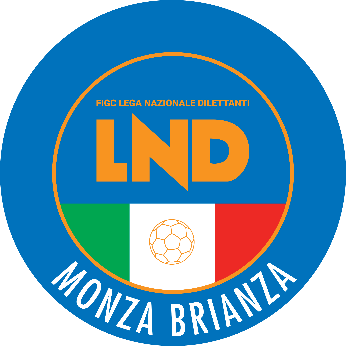 DELEGAZIONE PROVINCIALE DI MONZAVia Piave 7 -20900 MONZA  Tel. 039 2326135 - Fax 039 2304666 - e-mail: del.monza@lnd.itPEC: lndmonza@pec.comitatoregionalelombardia.itPEC GIUDICE SPORTIVO: giudicemonzabrianza@pec.comitatoregionalelombardia.ite-mail rapporti attività di base: Canale telegram:@lndmonza  link: https://t.me/lndmonzahttps://t.me/lndmonzaORARIO APERTURALunedì 09:30-12:30/13:00-15:30/20:30-22:00Giovedì 13:30-16:00/20:30-22:00 
Martedì-Mercoledì-Venerdì 09:30-12:30/13:00-15:30Stagione Sportiva 2022/2023Comunicato Ufficiale N° 37 del 23/03/2023Stagione Sportiva 2022/2023Comunicato Ufficiale N° 37 del 23/03/2023N°DENOMINAZIONE TORNEOSOCIETÀ ORG.CATEGORIADATA INIZIODATA FINE2213° AMBROSINIGES MONZA 1946PU16-E-P-PR-PA23/0428/05231° CRETIGES MONZA 1946PU17-P07/05244° LAPOMARDAGES MONZA 1946PU1714/05252° EDO BARATTIERIVIGNAREALPU16-U1405/0609/0626MAGGIO LISCATESELISCATE CALCIOPE-P-PR-PA06/0503/06273° IMBRICOLA DOMINANTEPPR-PA22/0413/052810° BCC VALLE LAMBROTRIUGGESEPPR29/04GIRONE C / BESANA FORTITUDODisputerà le partite casalinghe sul campo B cod. 1242, stesso indirizzo, spogliatoi ingresso via A. De Gasperi 89GIRONE A / BESANA FORTITUDODisputerà le partite casalinghe sul campo B cod. 1242, stesso indirizzo, spogliatoi ingresso via A. De Gasperi 89GIRONE 3 / BESANA FORTITUDODisputerà le partite casalinghe sul campo B cod. 1242, stesso indirizzo, spogliatoi ingresso via A. De Gasperi 89COSOV (GIR.2)NUOVA USMATE (GIR.3)POZZUOLO (GIR.6)SETTALESE (GIR.6)ALL SOCCER (GIR.8)ALL SOCCER (GIR.9)BOVISIO MASCIAGO (GIR.9)BURAGHESE (GIR.10)NUOVA USMATE (GIR.10)LEON (GIR.12)ORATORIO PESSANO (GIR.12)BESANA FORTITUDO (GIR.13)PRO VICTORIA (GIR.13)N°                                             GIOCATORE                                 SOCIETA’1BARBIERI     ALICEREAL MEDA  C.F.2BARZAGHI   ILARIAREAL MEDA  C.F.3BETTARELLI   GAIAREAL MEDA  C.F.4BRANCATO   GIULIAREAL MEDA  C.F.5CAPEDRI    SILVIAREAL MEDA  C.F.6FOSCANIO  GIULIAREAL MEDA  C.F.7MANDRA  AURORAREAL MEDA  C.F.8ORIGONI   MADDALENAREAL MEDA  C.F.9PICCOLO   LARAREAL MEDA  C.F.10SARMIENTO  GINEVRAREAL MEDA  C.F.11SOLOHUB  VALENTINAREAL MEDA  C.F.12TARASCO   GIULIAREAL MEDA  C.F.13VENTURI    EMMAREAL MEDA  C.F.14VISMARA  VANESSAREAL MEDA  C.F.15BOCCHI    GIULIACITTA' DI BRUGHERIO16BRILLI      GIULIACITTA' DI BRUGHERIO17BRAMBILLA CHIARACITTA' DI BRUGHERIO18DRAGO  VITTORIANUOVA  USMATE19KASSE   DABANUOVA  USMATE20MEZZADRI EMMANUOVA  USMATE21ORIGO  REBECCA SOFIANUOVA  USMATE22RASTELLO    DARIANUOVA  USMATEN°                                             GIOCATORE                                 SOCIETA’1ACETI   AURORASPORTING VAL. MAZZOLA2BARETTI  GAIASPORTING VAL. MAZZOLA3CALDAROLA  BENEDETTASPORTING VAL. MAZZOLA4DI MEO  LUCREZIASPORTING VAL. MAZZOLA5FEO  ANITASPORTING VAL. MAZZOLA6MAIOCCHI SOFIASPORTING VAL. MAZZOLA7MANZOTTI  SERENASPORTING VAL. MAZZOLA8MARESCOTTI  ALLISONSPORTING VAL. MAZZOLA9ORNAGHI  FRANCESCASPORTING VAL. MAZZOLA10QUARTI  SARASPORTING VAL. MAZZOLA11RAPIZZA  ARIANNASPORTING VAL. MAZZOLA12VINCENTI  GAIASPORTING VAL. MAZZOLA13ZANETTI  NICOLESPORTING VAL. MAZZOLA14BRAMBILLA CHIARACITTA' DI BRUGHERIO15BARRACO  ALICEFIAMMA  MONZA16CARLINI  SARAFIAMMA  MONZA17FERRERO  VIOLAFIAMMA  MONZA18MONGUZZI  MATILDEFIAMMA  MONZA19MONTINARO  MONICAFIAMMA  MONZA20OPINI  MARTINAFIAMMA  MONZA21PIZZABALLA  ALICEFIAMMA  MONZA22VALDESOLO  FRANCESCAFIAMMA  MONZAFinale andata 29/04/2023Finale ritorno 6/5/2023Squadra 1 (vincente girone __)Squadra 2 (vincente girone __)Squadra 2 (vincente girone __)Squadra 1 (vincente girone __)Prima giornata 29/4/2023Seconda giornata 6/5/2023Terza giornata 13/5/2023Squadra 1 (vincente girone __)Squadra 2 (vincente girone __)Squadra 3 (vincente girone __)Perdente 1a giornataSquadra 3 (vincente girone __)Vincente 1a giornataPrima giornata 6/5/2023Seconda giornata 10/5/2023Terza giornata 13/5/2022Squadra 1 (vincente girone __)Squadra 2 (vincente girone __)Squadra 3 (vincente girone __)Perdente 1a giornataSquadra 3 (vincente girone __)Vincente 1a giornataPrima giornata 6/5/2023Seconda giornata 10/5/2023Terza giornata 13/5/2022Squadra 1 (vincente girone __)Squadra 2 (vincente girone __)Squadra 3 (vincente girone __)Perdente 1a giornataSquadra 3 (vincente girone __)Vincente 1a giornataPrima giornata 13/5/2023Seconda giornata 17/5/2023Terza giornata 20/5/2022Squadra 1 (vincente girone __)Squadra 2 (vincente girone __)Squadra 3 (vincente girone __)Perdente 1a giornataSquadra 3 (vincente girone __)Vincente 1a giornataACCADEMIA SOVICO CALCIOALL SOCCERATLETICO BUSSEROBASE 96BRIOSCHESEBUSNAGOCAMBIAGHESECAMPAGNOLA DON BOSCOCARNATESE 1980CASSINA CALCIOCESANO MADERNOCITTA’ DI BRUGHERIOCOLNAGOCONCOREZZESEDI PO VIMERCATESEDB CALCIO CESANO M.GIUSSANO CALCIOLEON LESMOMOLINELLOMUGGIONUOVA FRONTIERANUOVA USMATEORNAGOPESSANO CON BORNAGOPOL. CGBPOL DI NOVAPRO LISSONEREAL CARUGATERENATERONCELLOS.ROCCOSOVICOSPERANZA AGRATESPORTING V. MAZZOLAVAREDOData GaraN° Gior.Squadra 1Squadra 2Data Orig.Ora Var.Ora Orig.Impianto26/03/202310 RCS COLNAGOGESSATE15:3014:3016/04/202312 RAURORA TERNOPIERINO GHEZZI15:0015:30C.S.COMUNALE (E.A) POZZUOLO MARTESANA FR.TRECELLA VIA XXV APRILE17/04/202312 RCENTRO SPORTIVO VILLANOVAGESSATE16/04/202320:4515:30C.S. COMUNALE (E.A.) RONCO BRIANTINO VIA PADRE M.BONFANTIData GaraN° Gior.Squadra 1Squadra 2Data Orig.Ora Var.Ora Orig.Impianto26/03/202310 RBESANA A.S.D. FORTITUDONUOVA USMATE15:30C.S. COMUNALE "G. FACCHETTI" GARBAGNATE MONASTERO VIALE BRIANZA, 1216/04/202312 RBESANA A.S.D. FORTITUDOGIUSSANO CALCIO15:30C.S. COMUNALE "G. FACCHETTI" GARBAGNATE MONASTERO VIALE BRIANZA, 12RIZZELLO MATTIA(ATLETICO A.T.) BELTRANDI EMILIO MARIO(PIO XI SPERANZA) FASOLINO ANDREA(BUSNAGO) CAFFARELLO CRISTIAN(ATLETICO BUSSERO) MIANO ANDREA(CAMPAGNOLA DON BOSCO) ODORICO SIMONE(CAMPAGNOLA DON BOSCO) CAMURRI NICCOLO(GIUSSANO CALCIO) MAPELLI MATTIA(ATLETICO A.T.) SCIPIONE CRISTIAN(ATLETICO BUSSERO) CAVALIERE ALESSIO(AURORA TERNO) MARCHI SIMONE(CAMPAGNOLA DON BOSCO) RIZZARI VITTORIO(GERARDIANA MONZA) BARBATO ANDREA(NINO RONCO) CUOZZO GABRIELE(TREZZO) PAPPAGALLO MIRKO(VIGNAREAL) MAURI ALESSANDRO(PIERINO GHEZZI) CITTERIO ELIA(ALBIATESE) DANIELLI LORENZO(ALBIATESE) ANGIUS DANIELE(ATLETICO A.T.) ZONCA SIMONE(AURORA TERNO) ARENELLA JACOPO(C.O.S.O.V.) VOGLI UWE(C.O.S.O.V.) SPADOTTO MARCO(CS COLNAGO) COLOMBINI ANDREA(GERARDIANA MONZA) CAVAGNA LUCA(MEDOLAGO) CUPI DENIS(NINO RONCO) RUGGIERI ANDREA(NINO RONCO) RAMADAN LUCA(NUOVA USMATE) POZZONI EMANUELE(PIERINO GHEZZI) GJOKA ALEKSANDER(POZZO CALCIO) CANCILLA SALVATORE(REVOLUTIONAL CARVICO) MOUSTAJAB BADR(REVOLUTIONAL CARVICO) RUSSO MICHELE(TREZZO) PISALTU VLADUT ANDREI(VAPRIO CALCIO) SALA LUCA(VEDANO) FIORINO MATTEO(VIRES) CAPITANIO MARCO(BUSNAGO) DI MAGGIO ALESSIO(PESSANO CON BORNAGO) ALFANO SIMONE(PIO XI SPERANZA) GIULIANI SIMONE(POZZO CALCIO) PAPINI MATTEO(ATLETICO A.T.) NEGRI GIACOMO(ATLETICO BUSSERO) CERIANI MONTACER GIORGI(AURORA TERNO) MIRANDOLA MATTEO(AURORA TERNO) MOZZI MATTEO(BELLUSCO 1947) RIVA EDOARDO(GERARDIANA MONZA) GALIZIA MARCO(GESSATE) MREJREU STEFAN OCTAVIAN(GESSATE) LICATA GIUSEPPE(NINO RONCO) BRAMBILLA LUCA(NUOVA USMATE) CARAMASCHI FILIPPO(PESSANO CON BORNAGO) LAZZARIN DAVIDE(PIO XI SPERANZA) SUMAJ LEONARD(PIOLTELLESE 1967) PARMA STEFANO(REAL CINISELLO) RICCO GIUSEPPE(REAL CINISELLO) Data GaraN° Gior.Squadra 1Squadra 2Data Orig.Ora Var.Ora Orig.Impianto16/04/202312 RAURELIANAVIRTUS ACLI TRECELLA19:0015:30BUONFINO MAURIZIO(PRO VICTORIA 1906) PAPA FRANCESCO(CALCIO MISINTO 1971 ASD) BOSCHINI SEBASTIANO(MASATE) CONSOLI DANIELE(RONCELLO F.C. 2018) BERETTA LORENZO(CARNATESE 1980) DE SANTIS MICHELE(MASATE) LEDDA EMANUELE(NUOVA FRONTIERA) CHIERICHETTI PIETRO(S.ALBINO S.DAMIANO) ROTIROTI MARCO(AURORA DESIO 1922) CORBANI ANDREA(NUOVA FRONTIERA) COLOMBO SIMONE(PRO VICTORIA 1906) ORLANDI CRISTIAN(S.ALBINO S.DAMIANO) BIZZARRI JACOPO PAOLO(BRIOSCHESE CALCIO) ANZANI ALESSANDRO(CALCIO MISINTO 1971 ASD) BERTI LUCA(CAMBIAGHESE) ARENA LUCA(CITTA DI MONZA) BIFFI EDOARDO(GREZZAGO) CADIOLI LEONARDO(INVERIGO) PIPERNO MATTEO(INVERIGO) MERLO NICOLAS(NOVESE) SABATINO DONATO(NUOVA FRONTIERA) PUTIGNANI EDOARDO(PRO VICTORIA 1906) VALENTE MARCO(PRO VICTORIA 1906) Data GaraN° Gior.Squadra 1Squadra 2Data Orig.Ora Var.Ora Orig.Impianto25/03/202310 RPRO LISSONE CALCIOVIRES15:30C.S.COMUNALE "EDOARDO MAURI" LISSONE VIA BELTRAME,1701/04/202311 RBESANA A.S.D. FORTITUDOA.CASATI CALCIO ARCORE15:00C.S. COMUNALE "G. FACCHETTI" GARBAGNATE MONASTERO VIALE BRIANZA, 1215/04/202312 RPRO LISSONE CALCIOMOLINELLO A.S.D.15:30C.S.COMUNALE "EDOARDO MAURI" LISSONE VIA BELTRAME,17CARMINATI MANUEL(BELLUSCO 1947) MERCATANTI VASCO(BESANA A.S.D. FORTITUDO) BIANCHINI FERRARI VITOR(NUOVA FRONTIERA) FELICIANO ALESSANDRO(VIRTUS INZAGO) CATALDI FEDERICO(ALBIATESE) LETTIERI MATTIA(ATLETICO BUSSERO) GRIMALDI GABRIELE(C.O.S.O.V.) MANTOVANI ALESSANDRO(C.O.S.O.V.) FERRARI FABIIO(POLISPORTIVA ARGENTIA) FERRARI LORENZO(POLISPORTIVA ARGENTIA) CUCINOTTA DAVIDE(CITTA DI MONZA) DI MILO ALESSANDRO(PRO LISSONE CALCIO) CANZI SIMONE(BESANA A.S.D. FORTITUDO) MERCATANTI VASCO(BESANA A.S.D. FORTITUDO) DONES GIACOMO(BURAGHESE) DE COL RICCARDO(PIERINO GHEZZI) D ANGELANTONIO LUCA(VIRTUS INZAGO) MILIONE DAVIDE(REAL CINISELLO) FERACO MARCO(ALBIATESE) MOTTADELLI LUCA(BESANA A.S.D. FORTITUDO) BRIVIO FILIPPO(C.O.S.O.V.) FERRARI LORENZO(C.O.S.O.V.) GALIMBERTI LORENZO(C.O.S.O.V.) LITRENTA FLAVIO(NUOVA FRONTIERA) BROWNSON ADAM(OLIMPIC TREZZANESE) MURTAS ANDREA(POLISPORTIVA ARGENTIA) BARZAGHI MATTIA(VIRTUS INZAGO) AFFATATO SIMONE(FONAS) SEVERGNINI ANDREA(FOOTBALL CLUB CERNUSCO) Data GaraN° Gior.Squadra 1Squadra 2Data Orig.Ora Var.Ora Orig.Impianto03/04/202311 RBIASSONOLA DOMINANTE02/04/202320:1511:0003/04/202311 RLESMO SSD ARLNUOVA USMATE02/04/202320:3011:3005/04/202311 RA.CASATI CALCIO ARCORELEO TEAM02/04/202320:0011:0005/04/202311 RALL SOCCERGES MONZA 194602/04/202320:3011:0005/04/202311 RVEDANOBELLUSCO 194702/04/202316:3010:1516/04/20231 RLA DOMINANTECONCOREZZESE22/01/202315:0011:00Data GaraN° Gior.Squadra 1Squadra 2Data Orig.Ora Var.Ora Orig.Impianto03/04/202311 RTREZZOSPORTING VALENTINOMAZZOLA02/04/202320:3011:0005/04/202311 RATLETICO BUSSEROVIRTUS INZAGO02/04/202320:0010:0005/04/202311 ROLIMPIC TREZZANESECASSINA CALCIO02/04/202320:0011:1505/04/202311 RPIERINO GHEZZILISCATE CALCIO02/04/202320:0011:00ORATORIO "SAN GIOVANNI BOSCO" CASSANO D'ADDA VIA V.VENETO,7506/04/202311 RFOOTBALL CLUB CERNUSCOBASIANO MASATE SPORTING02/04/202320:0011:00C.S.COMUNALE "GAETANO SCIREA" CERNUSCO SUL NAVIGLIO VIA BUONARROTTI,44Data GaraN° Gior.Squadra 1Squadra 2Data Orig.Ora Var.Ora Orig.Impianto26/03/202310 RLIMBIATEBOVISIO MASCIAGO15:0010:30C.S. COMUNALE - (E.A.) CORMANO VIA FABIO FILZI,3129/03/202310 RVAREDOFOLGORE CARATESE A.S.D.26/03/202320:3011:15C.S. COMUNALE CAMPO N.1 VAREDO VIALE BRIANZA 15019/04/20231 RBOVISIO MASCIAGOFOLGORE CARATESE A.S.D.22/01/202320:4511:1523/04/20231 RC.O.S.O.V.CITTA DI BRUGHERIO22/01/202310:0023/04/20231 RDB CALCIO CESANO MADERNOVIBE RONCHESE22/01/202311:3023/04/20231 RLIMBIATEBESANA A.S.D. FORTITUDO22/01/202310:3023/04/20231 RMUGGIOPRO LISSONE CALCIO22/01/202310:0023/04/20231 RVAREDOJUVENILIA SPORT CLUB22/01/202311:15BOGA ALESSANDRO(DB CALCIO CESANO MADERNO) CHIRONNA ANDREA(FONAS) BRIVIO ALESSANDRO(BIASSONO) LAFACE MATTIA(CASSINA CALCIO) VAGO RICCARDO(LA DOMINANTE) BAIO DAVIDE(NUOVA USMATE) MALLARDO CHRISTIAN(ATLETICO BUSSERO) FAPPANI NICOLO GIULIANO(BIASSONO) FINETTI RICCARDO(BIASSONO) MOSCA ANDREA(BIASSONO) SALVI CLAUDIO(CASSINA CALCIO) GRECO CRISTIAN(LEO TEAM) BOULMANE SOUFIANE(NUOVA USMATE) PIROLA SIMONE(TREZZO) DURANTE GIANLUCA(FONAS) LODETTI ALESSIO(BASIANO MASATE SPORTING) MIGLIOLI DIEGO(CASSINA CALCIO) SALVI CLAUDIO(CASSINA CALCIO) GALLI ALESSANDRO(BASIANO MASATE SPORTING) RADAELLI LUIGI(FONAS) FRANCHELLA NICOLO(OLIMPIC TREZZANESE) LISSONI FILIPPO(VEDANO) Data GaraN° Gior.Squadra 1Squadra 2Data Orig.Ora Var.Ora Orig.Impianto22/04/20231 RALL SOCCERCITTA DI MONZA22/01/202315:0011:0023/04/20231 RA.CASATI CALCIO ARCOREC.O.S.O.V.22/01/202311:0009:3023/04/20231 RDI PO VIMERCATESEBELLUSCO 194722/01/202310:0023/04/20231 RPRO LISSONE CALCIOCARUGATE22/01/202311:1523/04/20231 RRONCELLO F.C. 2018LEO TEAM22/01/202310:0023/04/20231 RVIRESNUOVA USMATE22/01/202311:0010:00C.S.COMUNALE N.1 USMATE VELATE VIA B.LUINI N.12Data GaraN° Gior.Squadra 1Squadra 2Data Orig.Ora Var.Ora Orig.Impianto27/03/202310 RJUVENILIA SPORT CLUBPOLISPORTIVA DI NOVA26/03/202320:0010:4527/03/202310 RLESMO SSD ARLCAMPAGNOLA DON BOSCO26/03/202320:3011:3029/03/202310 RALBIATESEBASE 96 SEVESO26/03/202317:3010:0029/03/202310 RAURORA DESIO 1922BOVISIO MASCIAGO26/03/202320:0011:0029/03/202310 RVEDANOGES MONZA 194626/03/202316:0011:1502/04/202311 RGES MONZA 1946ALBIATESE10:0010:30C.S. ORATORIALE "PAOLO VIÂ°" ALBIATE VIA CESARE BATTISTI,60Data GaraN° Gior.Squadra 1Squadra 2Data Orig.Ora Var.Ora Orig.Impianto27/03/202310 RCASSINA CALCIOFOOTBALL CLUB CERNUSCO26/03/202320:1510:4527/03/202310 RORNAGO A.S.D.ATLETICO A.T.26/03/202320:3010:0028/03/202310 RCITTA DI CORNATEVIGNAREAL26/03/202320:0011:0029/03/202310 RALL SOCCER sq.BCAVENAGO26/03/202320:3015:00C.S. COMUNALE "S.G.BOSCO" 2 BRUGHERIO VIA S.GIOVANNI BOSCO,17 (E.A)29/03/202310 RCITTA DI BRUGHERIONUOVA FRONTIERA26/03/202320:0016:00COMUNALE "D.CRIPPA"-CAMPO A CINISELLO BALSAMO VIA DEI LAVORATORI 5129/03/202310 RPOLISPORTIVA ARGENTIATREZZO26/03/202320:0016:45PAGANO ALESSIO(CITTA DI BRUGHERIO) GOVONI FILIPPO(BASE 96 SEVESO) BALZANO VINCENZO(GES MONZA 1946) COGLIATI STEFANO(BASE 96 SEVESO) EL MADDAH AYMAN(CITTA DI CORNATE) MAZZALI MATTIA(ATLETICO A.T.) ABATE MATTEO(CASSINA CALCIO) TORELLI FILIPPO TOMMASO(POLISPORTIVA ARGENTIA) Data GaraN° Gior.Squadra 1Squadra 2Data Orig.Ora Var.Ora Orig.Impianto26/03/202310 RVEDANOCASSINA CALCIO10:3009:3005/04/202311 RCONCOREZZESECITTA DI CORNATE02/04/202320:3009:1516/04/202312 RPOZZUOLO CALCIONUOVA USMATE09:3016:45C.S.COMUNALE N.1 USMATE VELATE VIA B.LUINI N.12Data GaraN° Gior.Squadra 1Squadra 2Data Orig.Ora Var.Ora Orig.Impianto26/03/202310 RALL SOCCER sq.BPOZZO CALCIO11:0003/04/202311 RSPORTING VALENTINOMAZZOLANUOVA FRONTIERA02/04/202320:0015:0015/04/202312 RPESSANO CON BORNAGOVIRTUS INZAGO16/04/202315:30COMUNALE "STADIO" INZAGO VIA BOCCACCIO 10Data GaraN° Gior.Squadra 1Squadra 2Data Orig.Ora Var.Ora Orig.Impianto25/03/202310 RBIASSONOGERARDIANA MONZA26/03/202315:0017:4525/03/202310 RLIMBIATENUOVA RONCHESE26/03/202316:4510:0002/04/202311 RNUOVA RONCHESEGERARDIANA MONZA15:3010:15C.S. COMUNALE (E.A.) RONCO BRIANTINO VIA PADRE M.BONFANTI15/04/202312 RNUOVA RONCHESEBOVISIO MASCIAGO16/04/202315:3010:15C.S.COMUNALE N.1 BOVISIO MASCIAGO VIA EUROPA, 223/04/202313 RC.O.S.O.V.NUOVA RONCHESE10:0017:00PERRONE DAVIDE ANTONIO(ALL SOCCER sq.B) AVELLA ALESSANDRO(PIERINO GHEZZI) ED DAHIR SAMI(NUOVA FRONTIERA) SARTA ANDREA(CARUGATE) RADU LEONARDO(PESSANO CON BORNAGO) SEFA HERBEST(JUVENILIA SPORT CLUB) SPANO RICCARDO(PRO LISSONE CALCIO) AROSIO ALESSANDRO(VAREDO) BARILI DAVIDE(BELLUSCO 1947) FUSCALDI JACOPO(CITTA DI BRUGHERIO sq.B) Data GaraN° Gior.Squadra 1Squadra 2Data Orig.Ora Var.Ora Orig.Impianto26/03/202310 ABUSNAGODB CALCIO CESANO MADERNO10:0015:0026/04/202314 ABUSNAGOCAVENAGO30/04/202319:0015:0026/04/202314 APOZZUOLO CALCIOPRO VICTORIA 190630/04/202320:0009:30SOPRANO AUGUSTO(DI PO VIMERCATESE) LETTERIELLO MATTIA(A.CASATI CALCIO ARCORE) BARASSI LORENZO(CARUGATE) RIZZITANO MARIO(OLIMPIC TREZZANESE) ELEZAJ LAN(ORNAGO A.S.D.) 